Приложение №2к решению Совета депутатов городского округа ЗарайскМосковской области   от  25.04.2019г. №39/6  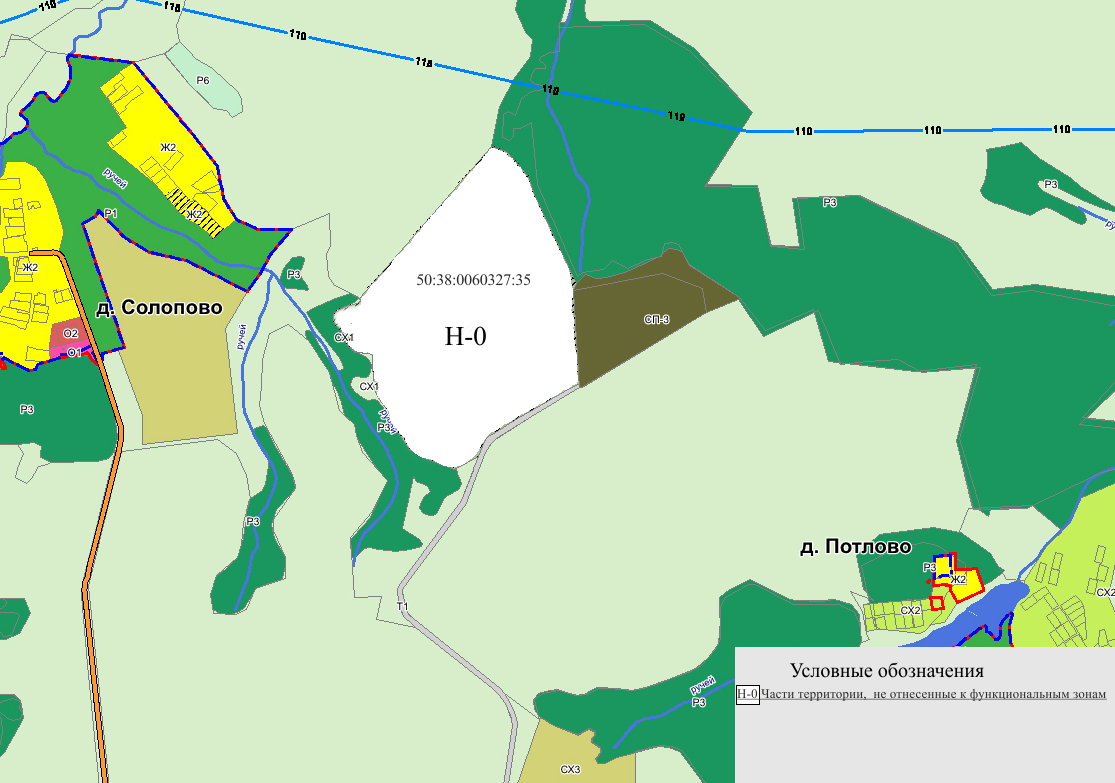 